Offre d’emploi d’ingénieur/assistant de recherche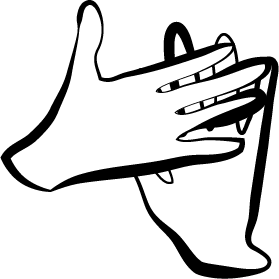 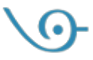 ORTOLANG / DGLFLF Signes en Famille4 mois de CDDInformations généralesLieu : A définir avec candidat dans le cadre du projet Signes en Famille (DGLFLF & ORTOLANG) et ses partenariatsDate de publication : 7 mai 2014Date limite de candidature : 20 mai 2014Type de contrat : CDD (employeur ATILF http://www.atilf.fr)Durée du contrat : 4 mois (modulable)Date d'embauche prévue : 20 juin 2014 (flexible)Quotité de travail : équivalent 4 mois à temps complet, modulable (par exemple : 8 mois à mi-temps)Niveau d'études souhaité : Bac+3, préférable Bac + 5Expérience souhaitée : expérience souhaitée en annotation de corpus LSF ou gestualité, en sous-titrage, et en recherche dans ces domaines.Rémunération : Barème IE CNRS selon expérience et diplômeMissions : 4 mois à temps complet (modulable)Dans le cadre du projet d'Equipex ORTOLANG (www.ortolang.fr) et intégré à l’équipe du projet Signes en Famille (DGLFLF), l’ingénieur(e) sera chargé(e) de l’annotation et de la valorisation des corpus « LSF en famille » dans ORTOLANG .Etat des fichiers et des codages, métadonnéesValorisations d’interactions en LSF transposées en français écrit Sous-titrage de la LSF vers le français écrit et montage vidéoTransposition de textes écrits en français vers la LSF (réalisation sous forme de vidéos de commentaires en LSF)Annotation des vidéos ActivitésL’ingénieur(e)  travaillera en collaboration avec les membres du projet Signes en Famille (DGLFLF) pour la valorisation du corpus recueilli dans le cadre du projet.Il/elle apportera sa compétence en LSF pour mener à bien les missions qui lui seront confiées.Il/elle recevra des formations pour l’acquisition de nouvelles compétences dans les domaines techniques liés à son activité.CompétencesBonne maîtrise de la LSF et du français écrit.Si possible, bonne connaissance d’ELAN et/ou maîtrise de la création de sous-titres et de montages vidéo. Expérience en recherche dans les domaines du projet.Contexte de travailDans le cadre de la mise en place de l'Equipex ORTOLANG (www.ortolang.fr), cet emploi s'insérera dans l’un des laboratoires partenaires du projet Signes en Famille (Université Sorbonne Nouvelle – Paris 3, laboratoire MODYCO, Structures Formelles du Langage, LIDILEM). Une partie du travail peut être réalisée dans un laboratoire hors Ile-de-France.Informations complémentairesToute candidature (CV détaillé et lettre de motivation) devra être adressée à :Aliyah Morgenstern : Aliyah.Morgenstern@univ-paris3.frContactAliyah Morgenstern  aliyah.morgenstern@univ-paris3.fr (06 19 53 66 01)Skype LSF : stephanie_caet